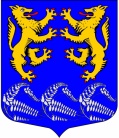 СОВЕТ ДЕПУТАТОВ МУНИЦИПАЛЬНОГО ОБРАЗОВАНИЯ«ЛЕСКОЛОВСКОЕ СЕЛЬСКОЕ ПОСЕЛЕНИЕ» ВСЕВОЛОЖСКОГО МУНИЦИПАЛЬНОГО РАЙОНА ЛЕНИНГРАДСКОЙ ОБЛАСТИРЕШЕНИЕ30.05.2017 г.                                                                                                                           №15дер. Верхние ОселькиО внесении изменений в решение совета депутатов муниципального образования «Лесколовское сельское поселение» Всеволожского муниципального района Ленинградской области от 30.04.2015 № 10	В соответствии с Федеральным законом от 06 октября 2003 года 
№ 131-ФЗ «Об общих принципах организации местного самоуправления 
в Российской Федерации», статьей 156.2 Жилищного Кодекса Российской Федерации, в связи с принятием в муниципальную собственность помещения общежития по адресу: п. Осельки, дом 108, 2 эт., совет депутатов принял РЕШЕНИЕ:Внести следующие изменения в решение совета депутатов от 30.04.2015 № 10 (далее – Решение).В преамбуле Решения слова «ст. 156.1 Жилищного Кодекса Российской Федерации» заменить словами «ст. 156.2 Жилищного Кодекса Российской Федерации».Пункт 1 Решения читать в следующей редакции: «Установить для нанимателей жилых помещений, помещений в общежитии муниципального фонда плату за пользование (найм) жилым помещением (помещением в общежитии) по договорам найма согласно приложению».Приложение к Решению читать в новой редакции согласно приложению к настоящему решению.Настоящее решение вступает в силу с момента официального опубликования.Контроль за исполнением решения возложить на постоянно действующую комиссию по бюджету, предпринимательству, налогам, инвестициям и экономическому развитию.Глава муниципального образования					     А.Л.МихеевПриложениек  решению совета депутатовМО «Лесколовское сельское поселение»от 30 мая 2017г. №15Плата за пользование жилым помещением (плата за наем) для нанимателей жилых помещений по договорам социального найма, жилых помещений муниципального жилищного фонда, помещений в общежитиях на территории муниципального образования «Лесколовское сельское поселение»№п/пНаименованиеуслугиплощадьРазмер платыРуб.1.Плата за наеммуниципального имущества – жилого помещения в многоквартирном доме За 1 кв. м. общей площади6,002.Плата за наем в жилом доме, признанным аварийным и подлежащим сносуЗа 1 кв. м. общей площади 3,003.Плата за наем помещения в общежитии За 1 кв. м общей площади4,50